Персональный компьютер как система (учебник стр. 38-40)Завершите изображение структуры системы «Персональный компьютер» Укажите входы и выходы для системы «Компьютер»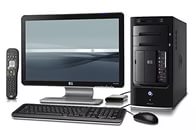 Внесите необходимые дополнения в схему.Вставить пропущенные словаа) Монитор, принтер, акустические колонки образуют группу устройств … .б) Пакет программ, управляющих работой компьютера и обеспечивающих взаимодействие между человеком и компьютером – это … система.в) Совокупность всех программ образуют … обеспечение компьютера.г)  Совокупность всех устройств образует … обеспечение.д) Совокупность текстовых, графических, звуковых и других файлов образуют … ресурсы компьютера.е) Средства взаимодействия человека и компьютера – это … … .5. Определите системный эффект для объекта «Компьютер».